The Atlantic Technological University invites applications for postgraduate research degrees at PhD level under its Postgraduate Research Training Program, Operations and Supply ChAin Research (OSCAR)Please note Completed applications and scanned supporting documents must be submitted as a single word or PDF document and emailed to _______________only.The closing deadline for receipt of applications is 5pm  (GMT),31stth of October 2022 Candidate informationNB: Please note Candidates must submit a brief literature review (500 words, not including the list of references in the word count) of their selected project, accompanied by a short CV (one page) and complete the registration form. An applicant may apply for more than one project, however each application must have a separate literature review.Candidates are required to submit their entire application including the appended documents compiled as a single WORD or PDF file.Project selectionNB:	Applicants must type the title of the project they are applying forProject Title: ___________________________________________________________________	Candidates wishing to apply for more than one project must submit a separate application form for each project selected.5. Balancing the digital and green transitions for firms on the path towards Industry 5.0Personal Statement	NB: Maximum 2 page limitPlease explain how you meet the requirements of the scholarship.E.g.:	Detail relevant projects, dissertations, essays or other experience;Detail the particular skills that have prepared you for this project;Describe other capacities that illustrate your capability, ambition and interests.Literature review 	NB: Maximum 500 words Candidates must submit a brief literature review (500 words, not including the list of references in the word count) of their selected project, accompanied by a short CV (one page) and complete the registration form. An applicant may apply for more than one project, however each application must have a separate literature review.Academic qualificationsProficiency in the English languageApplicants whose first language is not English are required to provide certified evidence of English language proficiency. Disclaimer and signatureI certify that my answers are true and complete to the best of my knowledge.If this application leads to an award of Scholarship, I understand that:Evidence of English language proficiency is required for registration if English is not my first language.False or misleading information in my application or interview may result in denial or termination of the award.I understand that the appended General Terms and Conditions of the scholarship awards operate in conjunction with the Academic Codes of Practice and Conduct at OSCAR and the PRTP. I confirm that I have read and understood these documents.Appended documentsAppend the following supporting documents after this page:  Transcripts substantiating your academic qualifications;  A brief curriculum vitae (CV) that includes contact details for two referees.☐  (If Applicable) Transcripts substantiating your English Language qualifications. ☐ A brief literature review (500 words, not including the list of references in the word count) An applicant may apply for more than one project, however each application must have a separate literature review.NB: Submit your entire application including these appended documents compiled as a single WORD or PDF file.Data Protection StatementOSCAR take very seriously their legal obligations as set out in the General Data Protection Regulation 2016/679 (GDPR) and the Irish Data Protection Act 2018 to safeguard and protect your personal information in our possession. The personal information which you disclose to us in this form will only be used to administer your application for this scholarship and to evaluate your suitability for the award. We will not keep your personal information for any longer than is necessary for those stated purposes.OSCAR Bursary Terms and ConditionsApplications are open to all qualified student candidates, including EU and non-EU candidates.Candidates who already hold a degree by research at the level of the scholarship award, or students currently in receipt of postgraduate research funding and registered as postgraduate research students are ineligible.Drawdown of the award is dependent on successful application to enter the postgraduate register (including any required ethical approval). This is a separate process, and no guarantee of success can be given at the outset.Initial registration may be with one of the three partner Atlantic Technological University (ATU) campuses – Letterkenny, Sligo or Galway,.  The OSCAR bursaries will have the following elements:A maintenance grant of €19,000 per annum (p.a.).The tuition fees will be waivedStudents will be liable for their registration fee. The registration fee for 2022- 2023 is €3,000 p.a. This will be deducted from the maintenance grant, and the balance of €16,000 p.a. will be paid directly to the awardee’s bank account, in monthly tranches.A fund will be available for student travel, training and project consumables at the following rates: up to €3,500 p.a. for non-laboratory, desk-based research; up to €4,500 p.a. for studio, or fieldwork research; up to €5,500 p.a. for laboratory-based research.Continuation of the award will be contingent on acceptable progress, as determined in annual progress reviews. Intermittent progress reviews may also be undertaken at the discretion of either the supervisory team, or the host Institute/ATU Research Office.Host Institute Codes of Practice for Postgraduate Research and Intellectual Property Policies have important information on the research environment, process and regulations. Application for a OSCAR Bursary will be taken as confirmation that the candidate has read and understood these documents.The awardee must be a full-time student of the host Institute/ATU with normal weekly attendance. For the avoidance of doubt, awardees will not become employees of the host Institute/ATU.OSCAR bursaries may not be deferred or suspended, other than for eligible career breaks (i.e.: maternity leave, paternity leave, adoptive leave, prolonged sick leave, carer’s leave). Provision of documented evidence of an eligible career break will be required if a deferral or suspension is requested.The OSCAR Bursary is not intended to substitute for or augment awards from other research project maintenance grants (it may be held in conjunction with other externally funded travel bursaries or equipment grants). Should a OSCAR bursary awardee win an alternative maintenance grant during the life of the bursary, all or part of the bursary may be withdrawn.Recognising that acting as Tutor/Demonstrator is an essential means for structuring and disseminating knowledge and is a valuable addition to a research student’s career; students will be allowed to take on such academic development duties, normally to a maximum of 3 hours per week. Payment for any such activities will be administered outside of the scholarship programme by the host Institute/ATU Human Resources Department.All publicity, including publications, public lectures, interviews, publications, online materials, press releases, television and radio appearances, websites, film, video and audio recordings associated with or arising from the research undertaken by the awardee while in receipt of a OSCAR bursary must have the approval of the supervisors prior to publication, and must acknowledge the funding received from the ATU. Print, online or visual publications must include the host Institute /ATU logo and those of any co-funders (unless the latter seek anonymity).Tax issues that may arise from the bursary are the concern of the individual research student, and not the host Institute/ATU.In addition to public holidays, awardees may take up to 4 weeks leave per year, at times agreed with their supervisory panel.Should an awardee be unable for any reason (including medical reasons) to pursue his/her project in accordance with these Terms and Conditions, the awardee must as soon as possible, inform the host Institute/ATU via the Research Office. The awardee must do this no later than two weeks of such a situation coming to her/his attention. The Institute/ATU reserves the right to withdraw or suspend the Scholarship in such circumstances.If the student withdraws from their academic programme, the bursary will cease. The host Institutes/ATU reserve the right to determine withdrawal as being evidenced by prolonged non-attendance to, and/or non-performance of, the awardee’s research programme.The bursary may be withdrawn if a research student is removed from the host Institute/ATU following an instance of plagiarism, academic misconduct, or other misconduct. It may also be withdrawn if the research student’s academic performance, or performance of other duties (as specified in the relevant Code of Practice) are not satisfactory, as identified in the annual (or other) progress reporting process.The Institute reserves the right to suspend or terminate the Bursary and/or require reimbursement by the awardees of the fund of some or all payments as have already been made to the awardee if in the opinion of the Institute there has been a material breach of the Terms and Conditions of the Award.The host Institutes/ATU reserve the right to revise the Terms and Conditions of the OSCAR bursary at any time. Any such revisions will be notified to current bursary students.These Term and Conditions will be governed by and construed in accordance with the Laws of Ireland and all parties will expressly and irrevocably submit to the jurisdiction of the Irish Courts.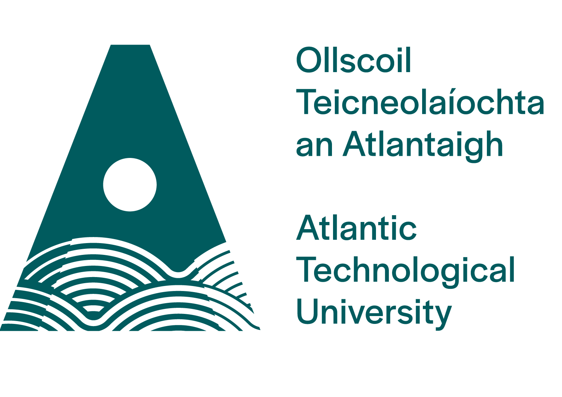 Postgraduate Researcher Training ProgrammeThe Operations and Supply ChAin Research (OSCAR)2022 Scholarship Application Full Name:Title:Fore nameFore nameSurnameAddress:NumberNumberStreetTownTownCounty / StateCounty / StateCountryCountryEircode / Postal codePhone:Email:Gender at birth:MaleFemaleCitizenship:Entrepreneurial orientation and its impact on social sustainability: The role of organizational learning . Supply chain innovation and sustainability performance.The impact of social media analytics capability on supplier selection effectiveness Graph-based analytics for complex supply chain management systemsIndustry 5.0 and lean practices: a new paradigm?Innovative sustainable urban last-mile logistics on e-commerce market: A case study for Ireland A Practical Methodology for Implementing a Circular Economy Business Model in Irish Furniture Manufacturing SMEsSustainability Learning in Multi-Tier Supply Chains.A Prescriptive Model for Integrated Decision Support Systems in Industry 4.0 and the Circular Economy.Decentralized autonomous organization (DAO) supply chains: Investigating the impact of distributed ledger technologies: An innovation assimilation perspectiveAn analysis of tourism supply chain management to transition to the decarbonization of the Irish tourism sectorThe impact of ethical leadership in supply chain management on customer loyalty in retail operations.The development and role of human rights and environmental due diligence in supply chain managementAn analysis of the Irish hotel sectors sustainable operations for the growth in robots, artificial intelligence, and service automation (RAISA)15. Balancing the digital and green transitions for firms on the path towards Industry 5.0Current Study (if applicable)Current Study (if applicable)DegreeDegreeMajor subjectsMajor subjectsExpected completion date & ResultExpected completion date & ResultInstitutionCompleted Studies YESCompleted StudiesDegreeDegreeMajor subjectsMajor subjectsCompletion dateCompletion dateResultResultInstitutionInstitutionTranscript appendedCompletedStudies YESCompletedStudiesDegreeDegreeMajor subjectsMajor subjectsCompletion dateCompletion dateResultResultInstitutionInstitutionTranscript appendedCompletedStudies YESCompletedStudiesDegreeDegreeMajor subjectsMajor subjectsCompletion dateCompletion dateResultResultInstitutionInstitutionTranscript appendedEnglish is my first language.English is not my first language.If selected I will provide evidence of English language proficiency to facilitate my registration.Candidate’s signature:Date: